PROGRAMA SEGUNDO TEMPO – UNIVERSITÁRIODOCUMENTO TÉCNICO DO PROJETO Este roteiro de elaboração do Documento Técnico do Projeto tem por objetivo subsidiar a apresentação de propostas para desenvolvimento do Programa Segundo Tempo – Universitário que devem ser elaboradas conforme as suas Diretrizes.Os textos indicados no presente roteiro, quando aparentes, são instruções/orientações para a elaboração do Documento Técnico do Projeto. São comentários no intuito de subsidiar a elaboração. Após o preenchimento adequado, excluir as instruções/orientações. INFORMAÇÕES GERAIS  DADOS GERAIS DA PROPOSTA Os dados gerais da proposta devem ser transcritos neste documento e no Sistema de Convênios do Governo Federal, na aba “dados”.INFORMAÇÕES DOS NÚCLEOSDIVULGAÇÃO E INSCRIÇÃO FORMAÇÃO CONTINUADA ACOMPANHAMENTO DAS AÇÕESAUTOGESTÃOQUADRO RESUMO DO PLEITO/ MEMÓRIA DE CÁLCULO CRONOGRAMA DE EXECUÇÃO FÍSICA E FINANCEIRA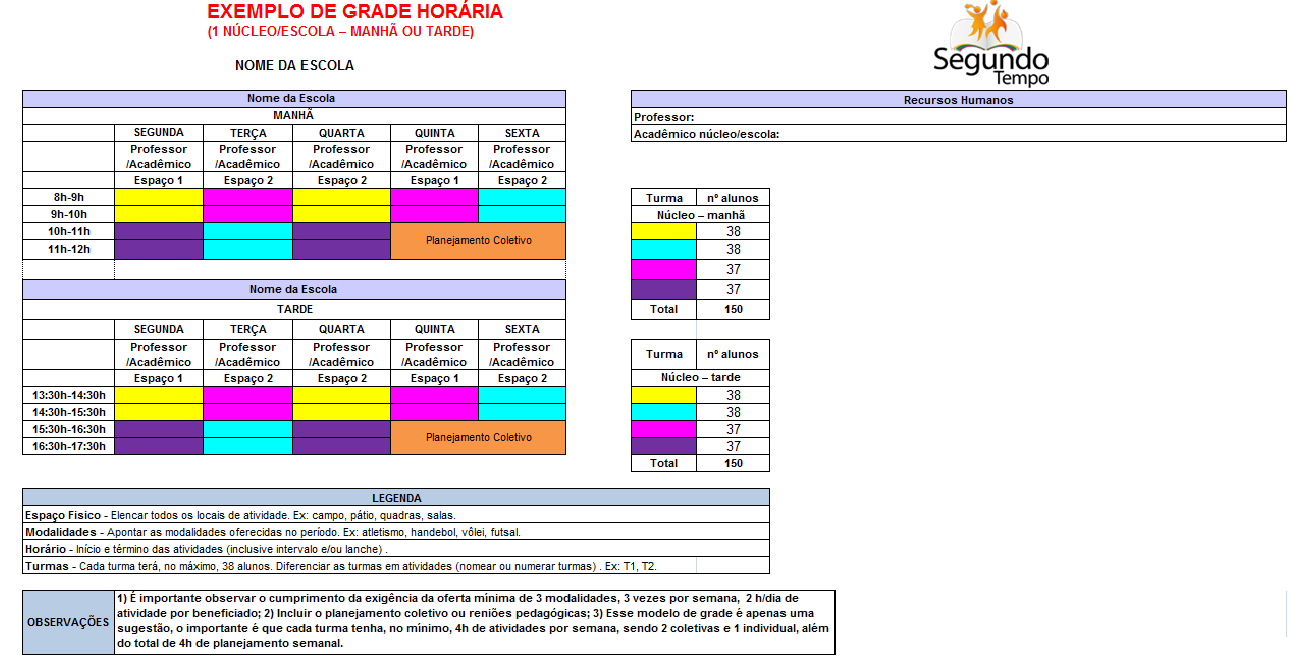 IDENTIFICAÇÃO DO PROPONENTE E DA PROPOSTAIDENTIFICAÇÃO DO PROPONENTE E DA PROPOSTACNPJ da Instituição:Nome da Instituição:Universidade xxxxNúmero da Proposta – SICONV (estaduais):Nome do Dirigente:Telefone de Contato com DDD:COORDENADOR GERAL DO PROJETO (CONFORME TERMO DE COMPROMISSO)COORDENADOR GERAL DO PROJETO (CONFORME TERMO DE COMPROMISSO)Nome:Email:Telefone de Contato com DDD:INFORMAÇÃO GERAL DOS NÚCLEOSINFORMAÇÃO GERAL DOS NÚCLEOSQuantidade:Tipo:Programa Segundo Tempo – Universitário ENTIDADE DE CONTROLE SOCIAL (ESTADUAL)ENTIDADE DE CONTROLE SOCIAL (ESTADUAL)Nome:Email:Telefone de Contato com DDD:Fax:Endereço:Município/UFCEP:Dirigente/Representante:OBJETO          Implantação de XX núcleos de esporte educacional para desenvolvimento do Programa Segundo Tempo Universitário, em atendimento à comunidade acadêmica, prioritariamente o seu corpo discente.JUSTIFICATIVA DO PROJETO (Art. 19, II, da Portaria Interministerial n° 507/2011)A justificativa deve também ser inserida no SICONV (aba: dados; campo: justificativa)ORIENTAÇÃO:A justificativa deve conter os seguintes temas:Caracterização dos Interesses RecíprocosDiagnóstico do Problema (causas, consequências, indicadores, estatísticas, etc.):   Características dos locais de intervenção (fornecer breve descrição sobre a área geográfica em      que o projeto estará inserido, como características demográficas, socioeconômicas, ambientais e culturais, número da população, IDH da cidade, etc.);Relação da proposta com o Programa e com as Diretrizes do PST: É preciso ficar claro que as concepções de esporte a ser desenvolvida são a educacional e participação, trazendo seus princípios norteadores. Por exemplo: o esporte educacional procura transcender a visão do esporte como performance e como busca por resultado e o esporte participação evidencia a importância de momentos de práticas não-formais. É importante indicar: IDH da região onde o convênio ou TED terá atuação;Constituição da região no que diz respeito ao índice de criminalidade, saneamento básico, família, postos de saúde, escolas, outros que possam contribuir com a visão geral das localidades;Práticas sociais comuns das localidades (festas, comemorações, eventos);Caracterização do público;Infraesturutra esportiva da localidade que poderá ser utilizada durante a execução do Programa.OBJETIVO GERAL O objetivo geral deve ser descrito em uma única frase, apresentando claramente (O quê? Como? Para quê?) as ações (verbo no infinitivo) a serem desenvolvidas durante todo período de vigência do convênio. Ou seja, o objetivo deve começar com um verbo no infinitivo, respondendo as 3 questões citadas e apresentando o que se pretende alcançar.Exemplo: Democratizar o acesso à prática e à cultura do esporte de forma a promover o desenvolvimento integral dos beneficiados, como fator de formação da cidadania e melhoria da qualidade de vida.OBJETIVO  ESPECÍFICOObjetivos EspecíficosOs objetivos específicos, em número de no máximo seis, devem contemplar claramente (O quê? Como? Para quê?) as unidades temáticas, as atividades esportivas e complementares, de modo a respeitar a gradualidade destes.Exemplo: Oportunizar ações multidisciplinares, permitindo que os participantes do PST - Universitário desenvolvam competências pessoais, sociais, cognitivas, educativas e motoras;Promover atividades que atendam aos anseios da universidade, respeitando suas raízes culturais;Conhecer, organizar e interferir no espaço de forma autônoma, bem como oferecer locais adequados para promover atividades corporais de lazer, reconhecendo-as como importantes para a melhoria da qualidade de vida;Compreender o funcionamento do organismo humano, de forma a reconhecer e modificar as atividades corporais, valorizando-as como recurso para melhoria de aptidão física;Compreender as diferentes manifestações de cultura corporal, reconhecendo e valorizando as diferenças no desempenho, linguagem e expressão.RESULTADOS ESPERADOS  Detalhar os resultados esperados com a execução do projeto e quais serão os instrumentos de avaliação.METAS DE ATENDIMENTO  – PÚBLICO-ALVO Apontar o quantitativo de núcleos e beneficiados a serem pactuados.DADOS DOS NÚCLEOS Nominar e descrever os dados de cada núcleo que será implantado. Esclarecemos que para cada núcleo é possível utilizar mais de um espaço esportivo, conforme as Diretrizes do PST, nesse caso, é preciso identificar o endereço principal do núcleo. É fundamental considerar as áreas menos favorecidas pela política pública local de esporte educacional.Constar:Modelo de Proposta conforme Documento de Orientação PedagógicaModelo de Grade Horária – Anexo Modalidades a serem desenvolvidasFrequência de atendimentoElencar todos os núcleos (nome e endereço)Especificar se o(s) núcleo(s) for(em) indígenas ou de comunidades tradicionaisRelacionar o(s) núcleo(s) que desenvolva(m) atividades em espaço construído com recursos do Governo FederalDIVULGAÇÃODetalhar como será realizada pela entidade proponente a divulgação do Programa: período previsto, metodologia, instrumentos utilizados, etc. Ressalta-se a observância dos padrões estabelecidos no Manual de Marcas do Segundo Tempo, disponibilizado no endereço: www.esporte.gov.br/segundotempoINSCRIÇÃO DOS PARTICIPANTESDetalhar como ocorrerá o processo de inscrição dos beneficiados (critérios de seleção, profissionais envolvidos no processo e se serão estabelecidas parcerias).CAPACITAÇÃO DOS ACADÊMICOS DOS NÚCLEOSO PST prevê a realização de módulos de formação que são ministrados por profissionais credenciados pelo Ministério do Esporte (Capacitação Gerencial – destinada aos Coordenadores Gerais; e Capacitação Pedagógica – destinada aos Coordenadores Pedagógicos e Profissionais de Educação Física ou Esporte). A entidade deverá promover a capacitação dos monitores, sob sua responsabilidade, por meio da formação continuada de forma planejada e relacionada com as ações que serão desenvolvidas pelo convênio, para além das que já são oferecidas pela SNELIS/ME. Por exemplo: reuniões semanais/quinzenais com professores e monitores, discussões acerca dos problemas da prática pedagógica, entre outras ações relacionadas com a formação de RH, buscando a melhoria do processo de ensino e aprendizagem. Detalhar, diante das Diretrizes do PST - Universitário, como a entidade irá desenvolver a formação dos acadêmicos, contendo periodicidade, dia da semana, horário, metodologia e temáticas a serem abordadas.ACOMPANHAMENTO DO PROJETO PELO PROPONENTEDescrever as estratégias de monitoramento e avaliação das ações previstas neste projeto, a serem utilizadas pela entidade conveniada. Verificar as Diretrizes do PST- Universitário, o controle da implementação, execução e avaliação das ações do projeto frente aos objetivos propostos (metas identificadas anteriormente, visando uma avaliação do alcance dos resultados esperados e da utilização adequada dos recursos financeiros alocados. AUTOGESTÃODescrever a proposta da entidade para quando o convênio ou TED estiver encerrado seu período de execução, qual a previsão de continuidade das atividades e com que recursos? QUADRO RESUMOQUADRO RESUMOQUADRO RESUMOQUADRO RESUMOConsulte a Matriz de Valores no Documento de Orientações EstruturantesConsulte a Matriz de Valores no Documento de Orientações EstruturantesConsulte a Matriz de Valores no Documento de Orientações EstruturantesConsulte a Matriz de Valores no Documento de Orientações EstruturantesNº de NúcleosNº de NúcleosValor solicitadoValor solicitadoR$ R$ CRONOGRAMA DE DESENVOLVIMENTOCRONOGRAMA DE DESENVOLVIMENTOCRONOGRAMA DE DESENVOLVIMENTOCRONOGRAMA DE DESENVOLVIMENTOVigênciaNúmero de meses para estruturação necessária ao desenvolvimento do projetoNúmero de meses para estruturação necessária ao desenvolvimento do projetoNúmero de meses para o efetivo atendimento (incluindo 1 mês de Recesso)24 meses4 meses4 meses20 mesesCRONOGRAMA DE EXECUÇÃO FÍSICA E FINANCEIRAValor do Concedente XXXXXX - Repasse será realizado em 2 parcelasValor do Convenente XXXXXX – Exceto Instituições Federais 